
KOMMUNFULLMÄKTIGE
2015-03-26
INTERPELLATION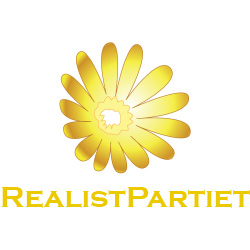 Till Ordförande för utbildningsnämnden Svenska språket i förskolan som grundkravBakgrund Jag var inbjuden till Hovsjö hub måndagen den 23 mars i egenskap av ny kommunpolitiker, det var ett 20 tal invånare som bor och verkar i Hovsjö, alla med invandrarbakgrund. De ville ställa mig mot väggen för att se vad vårt parti kunde erbjuda dem, de lyfte ett flertal frågor som de upplevde som problematiska, höga hyror, brist på lokaler och aktiviteter för deras ungdomar med mera. Men det som upprörde en kvinna med 2 unga barn mest var bristen på lärare med svenska som modersmål.Hon förklarade för mig att hon accepterade att hon som vuxen nöjde sig med att kunna göra sig förstådd på svenska, och klarade sig i arbetslivet, men att hennes barn som båda är födda i Sverige och 4 -5 år gamla inte skall kunna tala riktig svenska upprörde henne enormt. Hon förklarade för mig att lärarna på förskolan där hennes barn går mest talar arabiska, och dålig svenska. Vilken i sin tur innebär att hennes barn inte lär sig något språk till 100 %.  De talar med brytning och blandar språken. Hon undrar hur hennes barn skall ha samma chans till högre utbildningar och karriär i yrkeslivet då de är språkhandikappade från start, de får inte samma förutsättningar som barnen på en förskola i Pershagen som ett exempel. Med anledning av ovanstående är mina frågor till Ordförande i utbildningsnämnden, följande:Hur ser ni inom utbildningsnämnden på detta problem och finns det några planer på att göra något åt detta? Skulle det inte vara en bra idé att införa någon form av 1a lärare med svenska som modersmål på förskolorna i Södertälje, samt att man enbart talar svenska på förskolan under skoltid som regel. Är det svårt att få lärare till detta så är det inte då motiverbart att ge dessa lärare erbjudande om högre lön som morot då samhällskostnaden blir mycket högre med en generation som inte behärskar språket på en acceptabel nivå, och som dessutom bygger på utanförskapet och segregationen annars? Hur ser ni på detta? Södertälje 2015-03-26Sign:______________________
Namnförtydligande: Joakim Granberg (RP)